PROPOSITION ACTIVITE Des domaines continentaux révélant des âges variés Objectifs : on cherche à recenser et organiser les informations chronologiques sur les formations magmatiques et métamorphiques, figurant sur une carte de France au 10-6. Matériel utileCarte de france au 10-6 et sa noticeActivité 1 : Repérer les grands ensembles géologiques sur la carte de France au millionièmeEn vous appuyant sur la notice de la carte géologique de la France au millionième, lister les catégories de roches repérables sur la France métropolitaine.Indiquer l’âge des orogénèses ayant affecté notre territoire.  Repérer les roches associées sur la carte de France=> vous avez ainsi identifié les massifs anciens (orogénèse calédonienne et hercynienne surtout) et les massifs récents (orogenèse alpine)Réaliser un schéma simplifié de la répartition des grands ensembles que constituent : les massifs anciens, les bassins sédimentaires et les chaines de montagne récentes. Pour cela compléter la carte proposéeFond de carte vierge : cliquer iciActivité 2 : Etablir des chronologies sur des formations géologiques en s’appuyant sur des cartes.Lors des différentes orogénèses visibles sur la carte de France au millionième, des roches magmatiques se sont mises en place. En vous appuyant sur la notice de cette carte, relever l’âge de la roche magmatique plutonique la plus ancienne (localisable dans le massif armoricain voir document 1) et celui de la plus récente (localisable dans les Alpes voir document 2).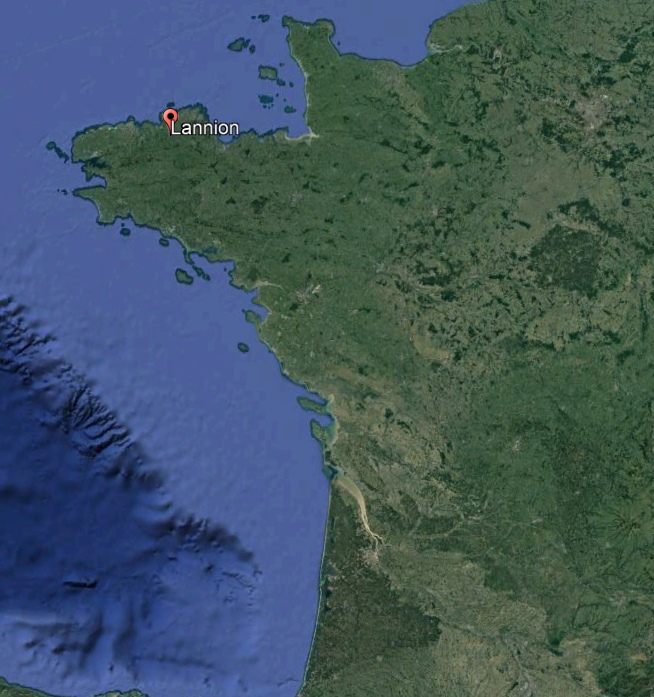 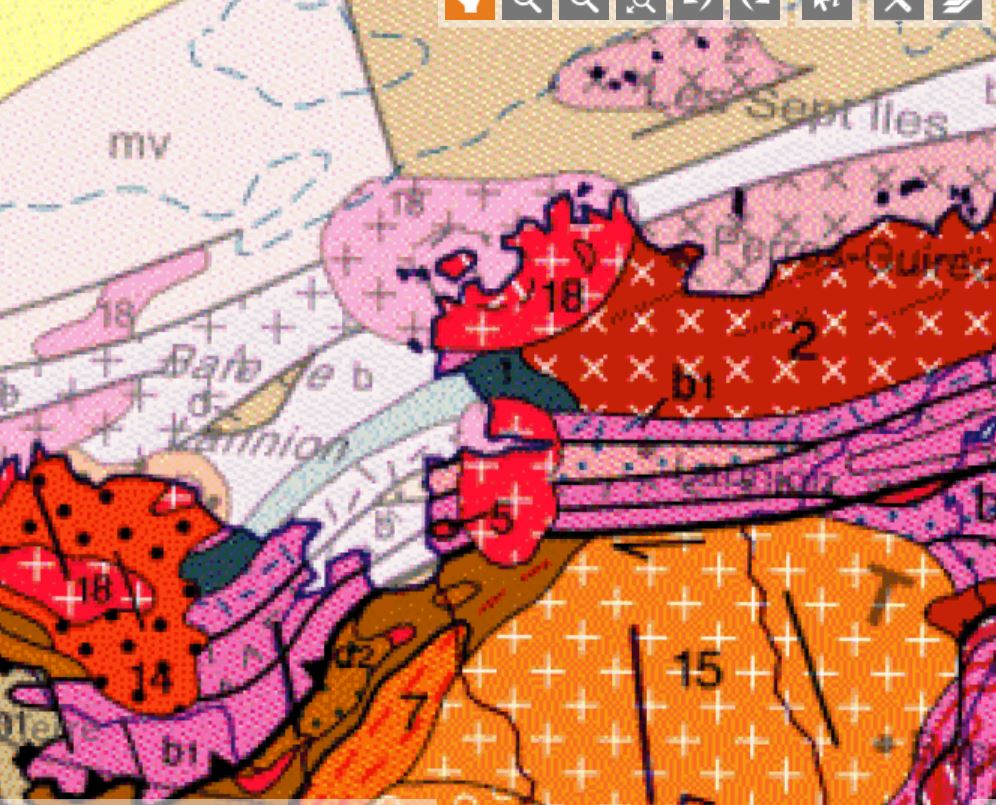 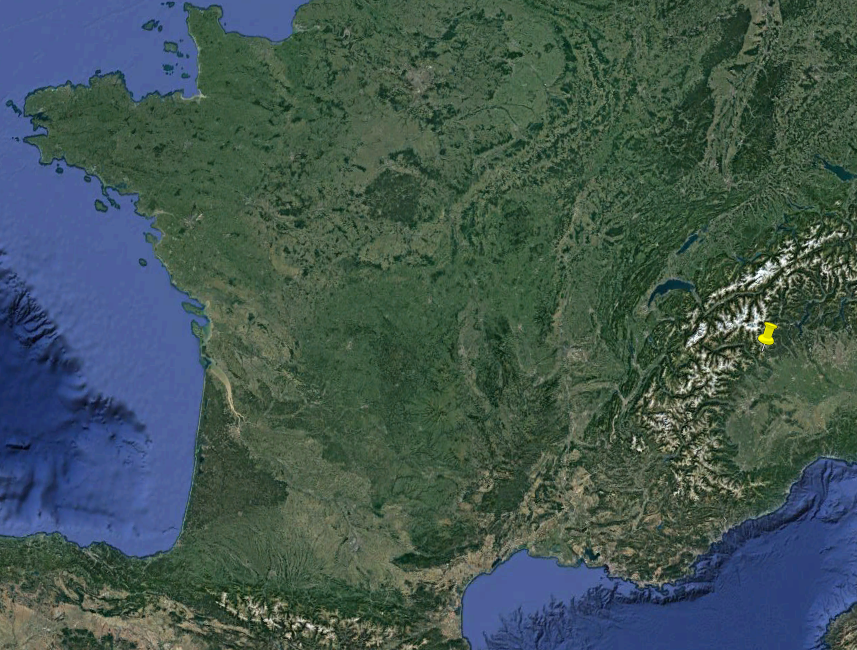 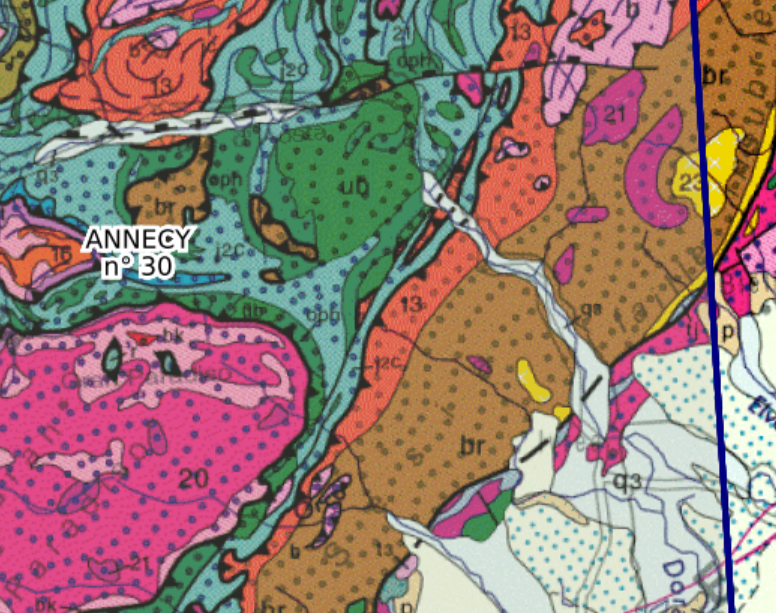 Proposition d’activité : Reconstituer l’ordre chronologique d’une série d’événements notés a , b , c et d, à l’aide de l’extrait de carte de Marquise dans le Nord Pas de Calais pour lequel on dispose d’une légende partielle.a- fonctionnement de la faille (épisode tectonique régional)b- dépôt des *loessc- mise en place des roches de la formation de Blacourt datant du dévoniend- dépôt des argiles noires datant du Crétacé.Enoncer le principe de datation relative qui vous a permis de positionner dans le temps le fonctionnement de la faille.Repérer sur cette carte 3 surfaces de *discordance.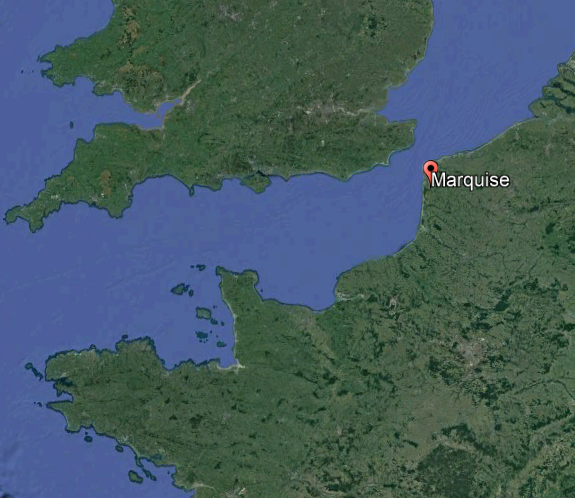 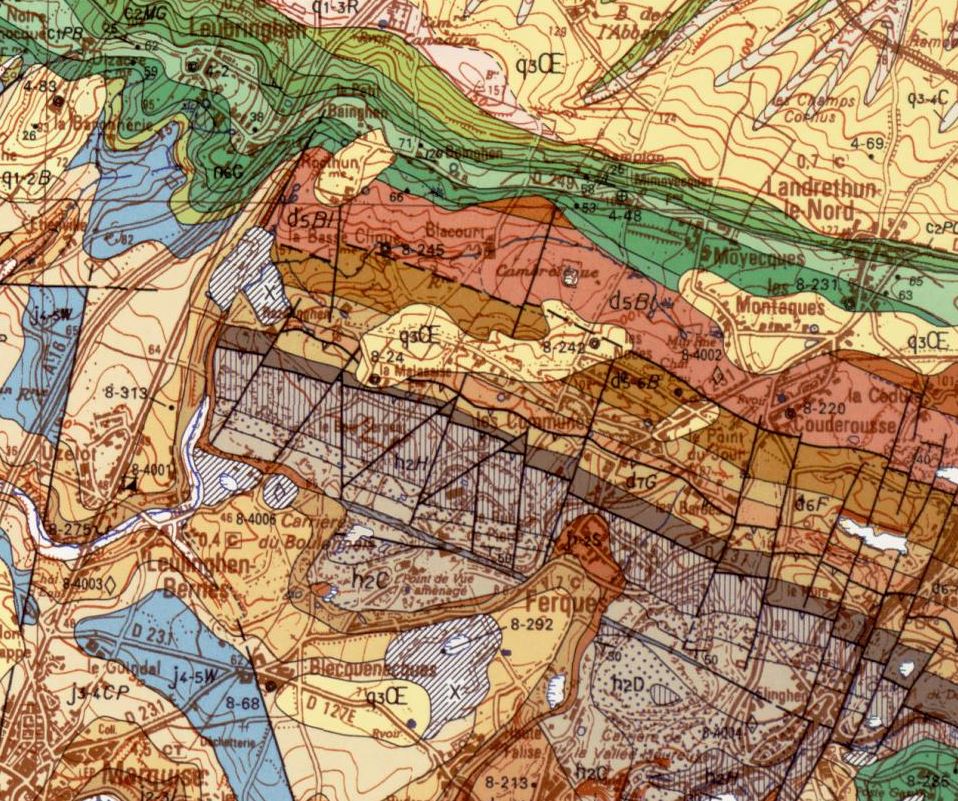 légende partielleD’après https://planet-terre.ens-lyon.fr/image-de-la-semaine/Img470-2014-09-22.xml et extrait de carte issu du site InfoTerre http://infoterre.brgm.fr/Autre proposition d’activité basée sur un extrait de carte géologique (Clermont Ferrand 1/ 50 000e)Identifier les 3 principaux ensembles géologiques visibles sur cet extrait: les sédiments du fossé de la Limagne, les roches magmatiques et métamorphiques du socle correspondant à un épisode orogénique d’âge hercynien, les roches volcaniques de la chaîne des Puys.Préciser les âges relatifs de ces trois ensembles puis localiser les zones où les âges relatifs peuvent être démontrés.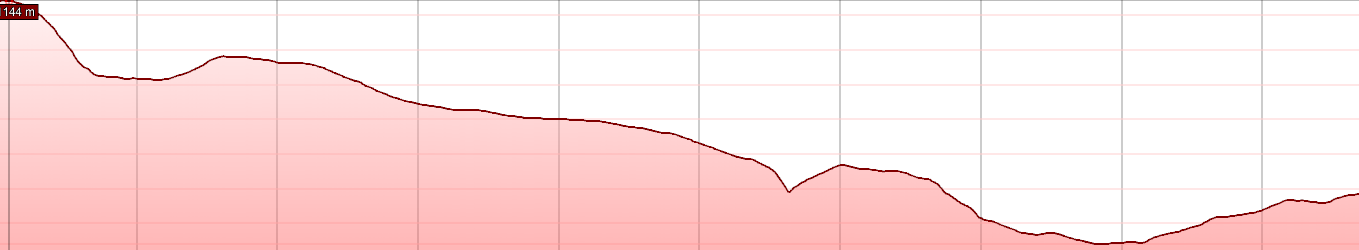 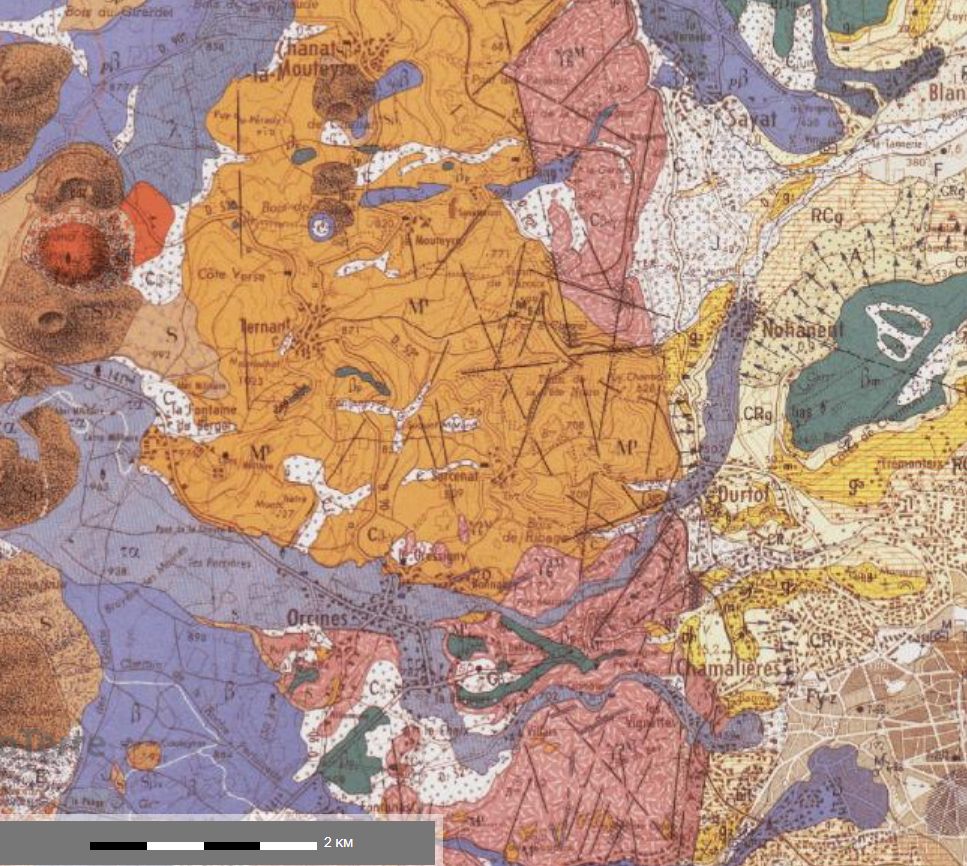 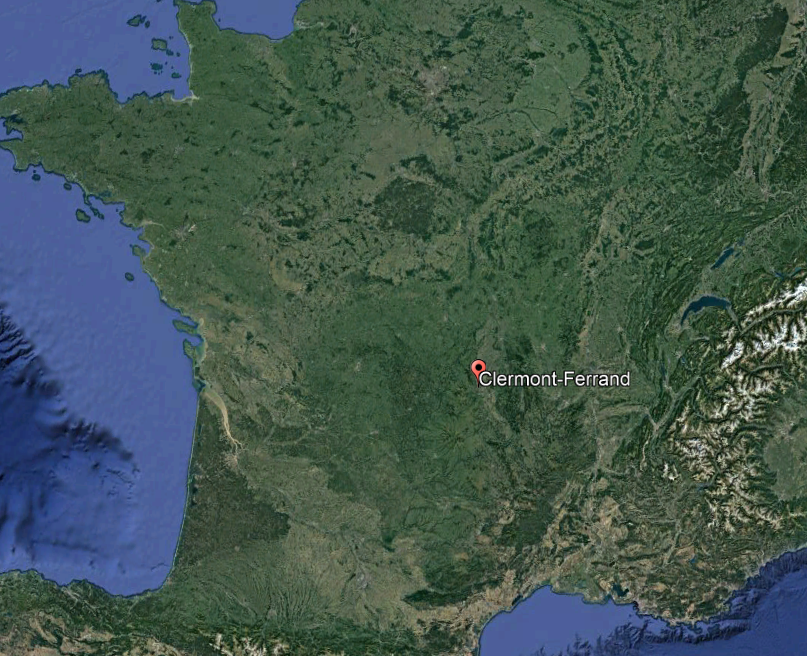 D’après https://planet-terre.ens-lyon.fr/article/td-geochronologie.xml#relatif-absoluQuelques éléments de correctionActivité 1 : Repérer les grands ensembles géologiques sur la carte de France au millionièmeLes catégories de roches repérables sur la notice sont :Les roches sédimentaires et volcaniquesLes roches plutoniquesDes figurés ajoutés précisent l’âge et le faciès du métamorphisme affectant les roches.la nature des dépots sédimentairesla chimie des roches magmatiquesOn repère sur la notice 4 orogenèses Orogénèse icartienne (-2100 Ma à -1800Ma)Orogenèse cadomienne (-670Ma -540Ma)Orogenèse hercynienne (varisque) (-435Ma à -295Ma)Orogenèse alpine (-65 Ma à -5.3 Ma)Activité 2 : Etablir des chronologies sur des formations géologiques en s’appuyant sur des cartes.Ordre chronologique : c-> a-> d-> bLa faille n’affecte que les terrains du Dévonien, mais n’affecte ni les sédiments du Crétacé ni les lœss récents. Principe de recoupementOn repère les trois ensembles géologique : le socle hercynien : rose/orange, les coulées volcaniques issue des volcans situés à l’Ouest (en bleu) et les dépôts sédimentaires dans la Limagne à l’Est (jaune et blancs).On peut voir queles coulées volcaniques recoupent le contact Limagne/Socle au point 1;les coulées volcaniques recoupent les différents ensembles du socle comme au point 2.On en conclut que la mise en place du socle hercynien est plus ancien que la Limagne qui est plus ancienne que les volcans.Rq : les failles orientées N/S n’affectent que le socle hercynien pas les coulées de lave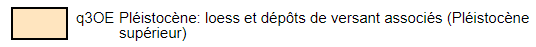 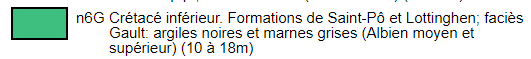 Toutes les roches notées n datent du Crétacé 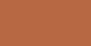 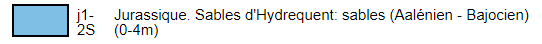 Toutes les roches notées J datent du jurassique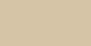 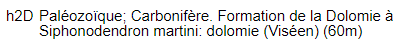 Toutes les roches notées h datent du Carbonifère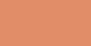 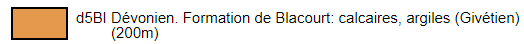 Toutes les roches notées d datent du DévoniencouleursymboleNature des roches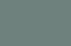 Basaltes (formations volcaniques de la fin du tertiaire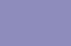 Basalte. Formations volcaniques quaternaires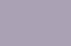 Trachy-andésite. Formations volcaniques quaternaires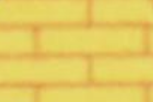 g2 g3Complexe argilo-calcaire (Oligocène )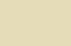 RCgFormations argilo-calcaires de l’Oligocène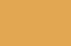 M1Anatexites grenues (roches hercyniennes)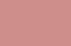 3MRoches éruptives hercyniennes.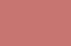 
2Roches éruptives hercyniennes.